Erick Del Cid		                                                                      December 13, 2019          Director of HousekeepingLevel Hotel Chicago1140 N. Wells St.Chicago, IL 60610Email:	edelcid@stayinglevel.com Dear Erick-Thank you very much for the opportunity to earn your business.  We are pleased to present you this proposal for the deep restoration cleaning of your carpets. If you have any questions regarding my proposal, please do not hesitate to call me. 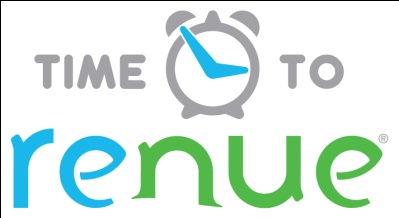 Why choose Renue Systems for your deep cleaning needs? We are the leading provider of comprehensive deep cleaning services exclusively to the hospitality industry – we have proudly serviced thousands of hotels over our 30 year historyWe are the only company that has been a North America approved vendor of Avendra since its formationExpertly trained, certified and uniformed employees that specialize in working in the  hotel environment – no micromanaging of our team by your team is neededProprietary equipment and chemicals, well-tested methodologies and significant ongoing R&D to provide top resultsExtremely responsive scheduling and highly flexible payment plans to meet your changing needs – we work when it is convenient to you and on a 24/7 basisEasy to understand and transparent pricing – and all our work is 100% guaranteed to your satisfactionBiohazard material cleaning- Cleaning and disinfecting of any contaminated areas from blood or other bodily fluids. All materials will be cleaned of gross material and then treated with an EPA registered multi-purpose quaternary disinfectant to kill any bloodborne pathogens. Hard surfaces can be cleaned and disinfected. Soft surfaces can be cleaned but only sanitized. Some porous items may not be safely sanitized and we may suggest disposal of those items.Our crews work safely and in pairs. We will be in full hazmat suits/PPE required by OSHA for safe cleaning of biohazardous material.  Please do NOT allow your guest or staff into the areas effected as it puts their health and safety at risk and may cross contaminate other areas of the facility as well as. We will be as discretionary as possible while working at your facility.   Cost for biohazard varies and is based on the cause and extent. All situations are different and in most cases we can’t give a firm price until the project is complete. Please remember that an estimate is just that, an estimate. Our years of experience has made us good at estimating the time needed but still should not be considered the final price.             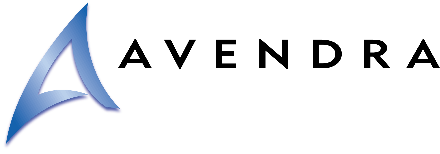 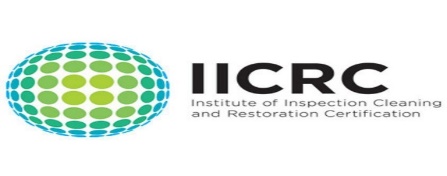 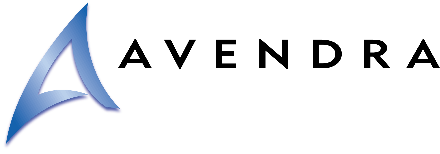 Please complete this service agreement, sign it and return it to your local Renue Systems service provider.Scope of Service:Description: 	______________________________________________________________________________________________________________________________________________Payment Terms:The sum of $________________ is the agreed upon price for the services rendered with payment to made as follows:____________ payments each for $___________ according to the following schedule:______________________________________________________________________________Please check here if your property will be paying by P-Card ___ or check ___Card # _________________________   Card type _________________   	Exp. date __________3 Digit Security Code (back of card)____________________We reserve the right to charge a credit card fee for a project paid by credit card exceeding $10,000Acceptance of Service AgreementThe above pricing, specifications, terms and conditions are satisfactory and you are hereby authorized to commence the work as specified.Name:  _______________________________________________          Property:__________________________________Signature:  ____________________________________________          P.O. # (if needed):___________________________ Title:  ________________________________________________          Date:  _____________________________________Phone:  _______________________________________________          Email: ____________________________________